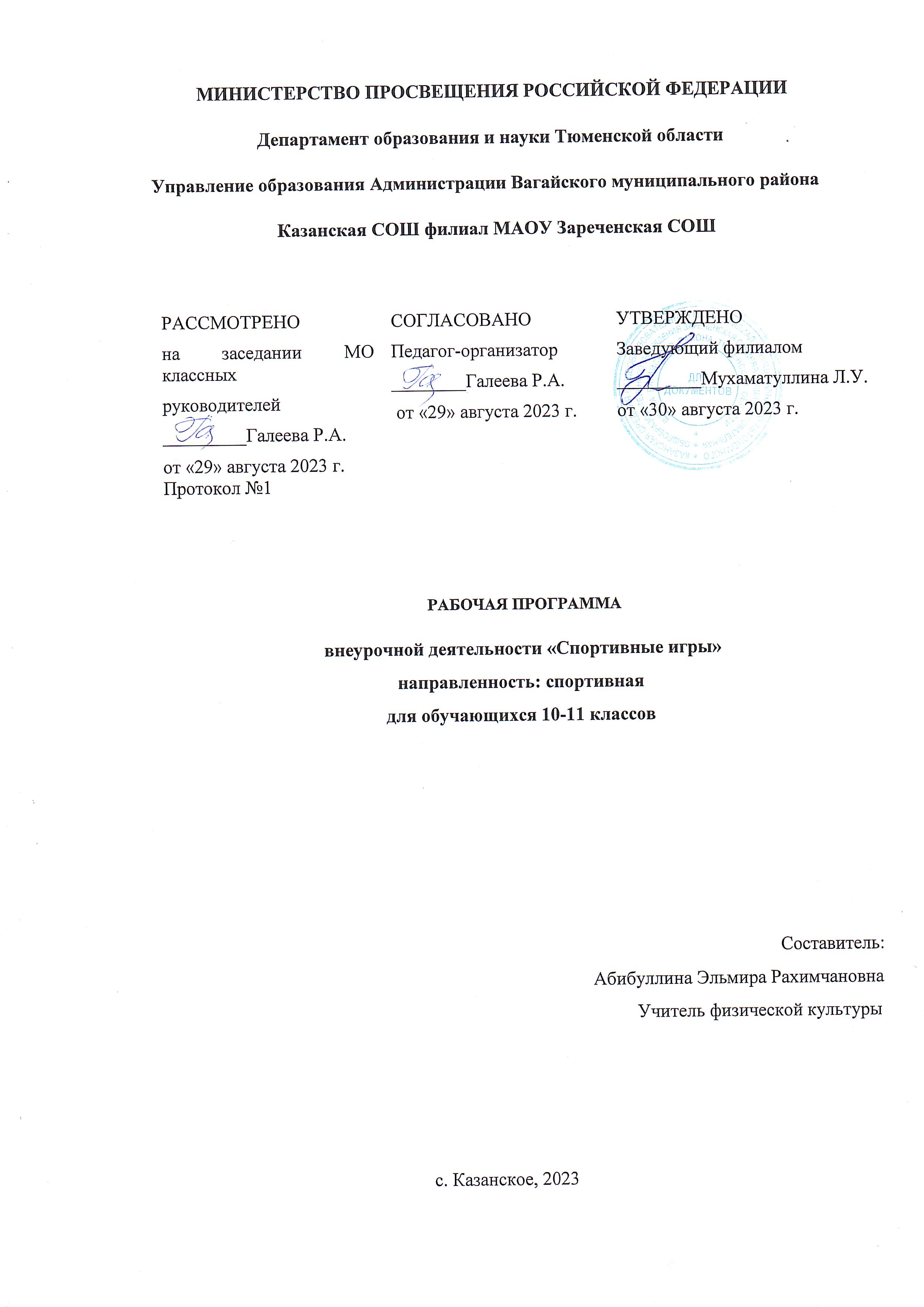 ПОЯСНИТЕЛЬНАЯ ЗАПИСКАПрограмма курса внеурочной деятельности по спортивно-оздоровительному направлению «Спортивные игры» предназначена для обучающихся 10-11 классов.Нормативно-правовой базой программы внеурочной деятельности «Спортивные игры» являются:1. Федеральный государственный образовательный стандарт среднего общего образования, утвержденный приказом Министерства образования и науки РФ от 17.04.2012 № 413 (с изменениями и дополнениями);2. Основная образовательная программа основного общего образования Программа курса внеурочной деятельности по спортивно-оздоровительному направлению «Спортивные игры» направлена на достижение следующих целей:формирование установки на ведение здорового образа жизни и коммуникативные навыки, такие как, умение сотрудничать, нести ответственность за принятые решения;развитие навыков самооценки и самоконтроля в отношении собственного здоровья;обучение способам и приемам сохранения и укрепления собственного здоровья;формирование культуры здорового и безопасного образа жизни.Цель конкретизирована следующими задачами:пропагандировать здоровый образа жизни, укрепление здоровья, содействие гармоническому физическому развитию обучающихся;развивать популяризацию баскетбола как вида спорта и активного отдыха;совершенствовать выполнение технико-тактические действия, физические упражнения и технические приемы в условиях соревновательной деятельности;развивать физические способности (силовые, скоростные; скоростно-силовые, координационные, выносливости, гибкости);повышать эффективности усвоения обучающихся теоретических знаний;готовить к осознанному выбору дальнейшего образования и профессиональной деятельности;подготовить к выполнению нормативов Всероссийского физкультурно-спортивного комплекса «Готов к труду и обороне» (ГТО).воспитывать моральные и волевые качества.Целью реализации  программы является обеспечение планируемых результатов по достижению выпускником, целевых установок, знаний, умений, навыков и компетенций, определяемых личностными, семейными, общественными, государственными потребностями и возможностями обучающегося, индивидуальными особенностями его развития и состояния здоровья.Курс внеурочной деятельности «Спортивные игры» организуется для закрепления практического использования игры «Баскетбол» в таких формах, как организация и проведение соревнований обучающимися 10-11 классов для обучающихся начального и основного уровня общего образования, товарищеские игры, межшкольные соревнования.Согласно действующему плану внеурочной деятельности программа реализуется в объеме 68 часов на уровне среднего общего образования:10 класс – 34 часа в год (1 час в неделю);11 класс – 34 часа в год (1 час в неделю).Занятия по внеурочной деятельности проводятся после уроков основного расписания, продолжительность составляет 45 минут. Занятия проводятся в спортивном зале или на пришкольной спортивной площадке.Организация образовательного процесса предполагает использование форм и методов обучения, адекватных возрастным возможностям занимающихся через организацию здоровьесберегающих практик.Реализация программы курса внеурочной деятельности по спортивно-оздоровительному направлению «Спортивные игры» учитывает характерные для старшего школьного возраста возрастные особенности – высокую чувствительность к формированию мировоззрения и целостной картины мира, ценностные ориентации, выступающие как центральные психологические новообразования:самосознание как познание и осознание подростком, юношей самого себя как единого целого, способного и стремящегося к активному самовыражению;самоопределение как порождение и обретение им смысла своего существования, проявление способности строить самого себя, свою индивидуальную историю, умения постоянно переосмысливать собственную сущность, предполагающие выработку активной позиции в отношении социокультурных ценностей, ценностного сознания личности и развитие нормативной саморегуляции на основе присвоения и субъективации системы моральных, конвенциональных и личных норм;предварительное профессиональное самоопределение на пороге взрослой жизни, переход к учебно-профессиональной деятельности как ведущей деятельности;творческий характер самореализации;формирование в подростковом возрасте новой формы эгоцентризма, характеризующейся феноменом воображаемой аудитории и мифом о собственной исключительности;расширение сферы общения, с одной стороны, и растущая индивидуализация, - с другой, возникновение так называемого «ожидания общения» и постоянной готовности к контактам;возрастание потребности в отношениях с товарищами-сверстниками на основе принципиального равенства, некоторых важных норм взрослой «морали равенства» при сохранении «детской морали» послушания в отношениях с взрослыми.При этом успешность и своевременность формирования указанных новообразований познавательной сферы, качеств и свойств личности связывается с активной позицией учителя, а также с адекватностью построения внеурочной деятельности и выбора условий обучения, учитывающих описанные выше особенности уровня среднего общего образования.Баскетбол — один из игровых видов спорта в программах физического воспитания обучающихся организаций, осуществляющих образовательную деятельность. Он включён в урочные занятия, широко практикуется во внеклассной и внешкольной работе — это занятия в спортивной секции по баскетболу, физкультурно-массовые и спортивные мероприятия (соревнования в общеобразовательном учреждении, на уровне района, округа, матчевые встречи и т.п.).Чтобы играть в баскетбол, необходимо уметь быстро выполнять двигательные действия, высоко прыгать, мгновенно менять направление и скорость движения, обладать ловкостью и выносливостью. Занятия баскетболом улучшают работу сердечнососудистой и дыхательной систем, укрепляют костную систему, развивают подвижность суставов, увеличивают силу и эластичность мышц. Постоянное взаимодействие с мячом способствует улучшению глубинного и периферического зрения, точности и ориентировке в пространстве. Развивается двигательная реакция на зрительные и слуховые сигналы. Игра в баскетбол требует от занимающихся максимального проявления физических возможностей, волевых усилий и умения пользоваться приобретёнными навыками.Проявляются положительные эмоции: жизнерадостность, бодрость, желание победить. Развивается чувство ответственности, коллективизма, скорость принятия решений. Благодаря своей эмоциональности игра в баскетбол представляет собой средство не только физического развития, но и активного отдыха.В программе представлены доступные для обучающихся упражнения, способствующие овладению элементами техники и тактики игры в баскетбол, развитию и совершенствованию физических способностей.В соответствии со структурой двигательной деятельности программа включает в себя три раздела: основы знаний по баскетболу, способы физкультурной деятельность и Физическое совершенствование.Раздел «Основы знаний по баскетболу» соответствует основным представлениям о развитии познавательной активности обучающихся и включает в себя следующие темы, как «Правила безопасности и профилактика травматизма на занятиях по баскетболу», «Терминология в баскетболе», «Техника выполнения игровых приемов», «Тактические действия в баскетболе», «Правила соревнований по баскетболу», «Жесты судей». Кроме того о формах организации активного отдыха и укрепления здоровья.Раздел «Способы физкультурной деятельности» содержит занятия, которые ориентированы на активное изучение и совершенствование элементов игры баскетбол, на гармоничное физическое развитие, всестороннюю физическую подготовку, в том числе и подготовке к выполнению нормативов Всероссийского физкультурно-спортивного комплекса «Готов к труду и обороне» (ГТО) и укрепление здоровья обучающихся.Раздел «Физическое совершенствование», наиболее значимый раздел, так как предусматривает показ знаний и умений, полученные в образовательной деятельности обучающихся на соревнованиях школы, города, товарищеских встречах и для проведения соревнований среди обучающихся 10-11 классов.РЕЗУЛЬТАТЫ ОСВОЕНИЯ КУРСА ВНЕУРОЧНОЙ ДЕЯТЕЛЬНОСТИ «СПОРТИВНЫЕ ИГРЫ»В образовательной деятельности обучения и воспитания собственных установок, потребностей в значимой мотивации на соблюдение норм и правил здорового образа жизни, культуры здоровья у обучающихся формируются личностные и метапредметные универсальные учебные действия.Программа предусматривает достижение следующих результатов:личностные результаты - готовность и способность обучающихся к саморазвитию и личностному самоопределению, сформированность их мотивации к обучению и целенаправленной познавательной деятельности, системы значимых социальных и межличностных отношений, ценностно-смысловых установок, отражающих личностные и гражданские позиции в деятельности, правосознание, экологическую культуру, способность ставить цели и строить жизненные планы, способность к осознанию российской гражданской идентичности в поликультурном социуме;метапредметные результаты - освоенные обучающимися межпредметные понятия и универсальные учебные действия (регулятивные, познавательные, коммуникативные), способность их использования в познавательной и социальной практике, самостоятельность в планировании и осуществлении учебной деятельности и организации учебного сотрудничества с педагогами и сверстниками, способность к построению индивидуальной образовательной траектории, владение навыками учебно-исследовательской, проектной и социальной деятельности.Личностными результатами программы внеурочной деятельности по спортивно-оздоровительному направлению «Спортивные игры» является формирование следующих умений:Определять и высказывать простые и общие для всех людей правила поведения при сотрудничестве (этические нормы);в предложенных педагогом ситуациях общения и сотрудничества, опираясь на общие для всех простые правила поведения, делать выбор, при поддержке других участников группы и педагога, как поступить;навыки сотрудничества со сверстниками, детьми младшего возраста, взрослыми в образовательной, общественно полезной и других видах деятельности;принятие и реализацию ценностей здорового и безопасного образа жизни, потребности в физическом самосовершенствовании, занятиях спортивно-оздоровительной деятельностью, неприятие вредных привычек: курения, употребления алкоголя, наркотиков;бережное, ответственное и компетентное отношение к физическому и психологическому здоровью, как собственному, так и других людей, умение оказывать первую помощь;осознанный выбор будущей профессии и возможностей реализации собственных жизненных планов;отношение к профессиональной деятельности как возможности участия в решении личных, общественных, государственных, общенациональных проблем.Метапредметными результатами программы внеурочной деятельности «Спортивные игры» - является формирование следующих универсальных учебных действий (УУД):Регулятивные УУД:Определять и формулировать цель деятельности на занятии с помощью учителя, а далее самостоятельно.Проговаривать последовательность действий.Умение высказывать своё предположение (версию) на основе данного задания, учить работать по предложенному учителем плану, а в дальнейшем уметь самостоятельно планировать свою деятельность.Умение совместно с учителем и другими воспитанниками давать эмоциональную оценку деятельности команды на занятии.Познавательные УУД:Добывать новые знания: находить ответы на вопросы, используя разные источники информации, свой жизненный опыт и информацию, полученную на занятии.Перерабатывать полученную информацию: делать выводы в результате совместной работы всей команды.Коммуникативные УУД:Умение донести свою позицию до других: оформлять свою мысль. Слушать и понимать речь других.Совместно договариваться о правилах общения и поведения в игре и следовать им.Умение выполнять различные роли в группе (лидера, исполнителя, критика).Оздоровительные результаты программы курса внеурочной деятельности:осознание обучающимися понимания роли курса внеурочной деятельности как активного способа собственной жизнедеятельности, как средства укрепления и сохранения своего здоровья, являющегося главной ценностью не только личности, но и всего общества;за счет расширения технико-тактической подготовки и совершенствования техники соревнований по баскетболу, обучающиеся начнут активно включаться в массовые спортивные соревнования и мероприятия, являться популяризаторами и носителями здорового образа жизни.Первостепенным результатом реализации программы внеурочной деятельности будет сознательное отношение обучающихся к собственному здоровью.На протяжении всего периода обучения в старшей школе, в процессе освоения содержания программы выпускники будут демонстрировать постоянные приросты результатов в развитии основных физических качеств, в выполнении требований физической подготовки.Знания о физической культуреВыпускник научится:значение баскетбола в развитии физических способностей и совершенствовании функциональных возможностей организма занимающихся;правила безопасного поведения во время занятий баскетболом;названия разучиваемых технических приёмов игры и основы правильной техники;наиболее типичные ошибки при выполнении технических приёмов и тактических действий;упражнения для развития физических способностей (скоростных, скоростно-силовых, координационных, выносливости, гибкости);контрольные упражнения (двигательные тесты) для оценки физической и технической подготовленности и требования к технике и правилам их выполнения;содержание правил соревнований по баскетболу;жесты баскетбольного судьи;игровые упражнения, подвижные игры и эстафеты с элементами баскетбола;Выпускник получит возможность научиться:характеризовать целевое предназначение различных оздоровительных мероприятий в режиме трудовой деятельности, сеансов релаксации, самомассажа и банных процедур, активно использовать их в целях профилактики умственного и физического перенапряжения, повышения функциональной активности основных психических процессов;проводить реабилитационные мероприятия после травм и повреждений.Способы физкультурной деятельностиВыпускник научится:осуществлять совместную деятельность в организации и проведении массовых спортивных соревнований по баскетболу, спортивно-оздоровительных мероприятий, занятий физическими упражнениями по баскетболу;определять функциональную направленность упражнений по физической подготовке, владеть технологиями по их использованию в индивидуальных занятиях с учетом показателей здоровья, интересов и потребностей в повышении физической дееспособности организма, формировании телосложения и регулировании массы тела;планировать содержание и направленность процесса самостоятельного освоения техники двигательных действий в баскетболе, проводить ее анализ и коррекцию в соответствии с имеющимися образцами;тестировать индивидуальное состояние здоровья и физическую работоспособность, анализировать и оценивать динамику их показателей в режиме учебной деятельности.Выпускник получит возможность научиться пользоваться принципами спортивной тренировки, планировать и регулировать режимы физических нагрузок в системе целенаправленных занятий спортивной подготовкой, определять эффективность их влияния на рост функциональных возможностей основных систем организма.Физическое совершенствованиеВыпускник научится:выполнять упражнения для профилактики утомления и перенапряжения организма, предупреждения заболеваний, присущих массовым профессиям;выполнять технико-тактические действия, физические упражнения и технические приемы баскетбола в условиях соревновательной деятельности;Выпускник получит возможность научиться выполнять упражнения физической подготовки, ориентированные на повышение спортивного результата в избранном виде спорта.Система оценки результатов освоения программыСОДЕРЖАНИЕ КУРСА ВНЕУРОЧНОЙ ДЕЯТЕЛЬНОСТИ«СПОРТИВНЫЕ ИГРЫ» С УКАЗАНИЕМ ФОРМ ОРГАНИЗАЦИИ И ВИДОВ ДЕЯТЕЛЬНОСТИОсновы знанийПравила безопасности и профилактики травматизма на занятиях по баскетболу. Терминология в баскетболе. Техника выполнения игровых приемов. Тактические действия в баскетболе. Правила соревнований по баскетболу. Жесты судей. Влияние баскетбола на здоровье, подвижная игра баскетбол, как средство ЗОЖ и др.Способы физкультурной деятельностиПередвижения и остановки без мяча. Стойка игрока. Перемещение в защитной стойке: вперед, назад, вправо, влево. Бег: лицом вперед, приставными шагами в стороны, вперед и назад, спиной в перед. Скоростные рывки из различных исходных положений. Остановки: двумя шагами, прыжком. Прыжки, повороты вперед, назад. Сочетание способов передвижений (бег, остановки, прыжки, повороты, рывки).Ловля мяча. Ловля мяча: двумя руками на уровне груди;
двумя руками «высокого» мяча (в прыжке).Передача мяча. Передача мяча двумя руками на месте и в движении. Передача одной рукой от плеча. Передача мяча двумя руками с отскоком от пола. Передача мяча двумя руками сверху. Передача мяча одной рукой снизу вперед. Передача мяча одной рукой снизу назад. Передача мяча одной рукой из-за спины.Ведение мяча. Ведение мяча правой и левой рукой с высоким и низким отскоком (на месте и в движении). Ведение мяча с изменением скорости передвижения. Ведение мяча с изменением высоты отскока (на месте и в движении). Ведение мяча в движении с переводом на другую руку. Ведение мяча с изменением направления движения. Ведение мяча с обводкой препятствий.Броски мяча. Броски мяча с места. Бросок двумя руками от груди с места, одной рукой от плеч с места. Броски мяча в движении. Бросок одной рукой от плеча в движении после ведения. Броски мяча в кольцо.Бросок одной рукой сверху в прыжке, штрафной бросок.Отбор мяча. Выбивание мяча из рук соперника, выбивание мяча при ведении, вырывание мяча из рук соперника,накрывание мяча при броске.Отвлекающие приемы (финты). Финты без мяча. Финты с мячом.Тактика игры. Индивидуальные действия в нападении и защите – это самостоятельные тактические действия игрока, необходимые для успешного и целесообразного ведения игры. Они подразделяются на индивидуальные действия в нападении и в защите с мячом и без мяча.К индивидуальным действиям в нападении и в защите без мяча относится отрыв от опекающего защитника, выбор позиции для получения мяча, «держание» игрока с мячом и без мяча (личная опека).К индивидуальным действиям игрока с мячом относится эффективное и рациональное применение в игре техники владения мячом (передача, ловля, ведение), а также овладение им (перехваты, выбивание, вырывание).Подвижные игры и эстафеты. Игры и перемещения игроков. «Спиной к финишу», «бег с кувырками», эстафета «челночный бег с переносом кубиков».Игры с передачами мяча. Игровое задание «художник», «мяч над головой», «обстрел чужого поля», «не урони мяч», «передачи в движении», «свеча», «поймай и передай», «вызов номеров».
Эстафета с передачей баскетбольного мяча.Эстафета «передал – садись», игра «выбивалы», эстафета «забрось мяч в кольцо», «охотники и утки», «живая корзина», «часовые и разведчики», «играй, играй мяч не теряй», «10 передач», «обгони мяч», «за мячом», «ловец с мячом», «пять бросков», «мяч капитану».Физическое совершенство. Спортивные соревнования, их планирование, организация и проведение. Значение спортивных соревнований для популяризации вида спорта. Спортивные соревнования как важнейшее средство роста спортивного мастерства. Положение о проведении соревнований по баскетболу на первенство города, лицея.Ознакомление с командным планом соревнований, с положением о соревнованиях. Правила соревнований по баскетболу. Судейство соревнований. Судейская бригада: главный судья соревнований, судьи в поле, секретарь, хронометрист. Их роль в организации и проведении соревнований.ТЕМАТИЧЕСКОЕ ПЛАНИРОВАНИЕУсловные обозначения: Р – разучивание двигательного действия; З – закрепление двигательного действия; С – совершенствование двигательного действия; (+) – указывает использование данного материала в учебно-тренировочном занятии.Цель игры — является овладение мячом и броски в корзину соперника, в то время как другая команда пытается помешать этому. Мяч считается заброшенным, если он попадает в корзину сверху и остается в ней или проходит через сетку.Задачи игроков — в соответствии с правилами набрать как можно больше очков.Занятие по баскетболу состоит из трёх взаимосвязанных и в то же время относительно самостоятельных частей:а) подготовительной (разминка);б) основной;в) заключительной.Подготовительная часть (разминка) обеспечивает оптимальную эластичность связок, сухожилий, мышц, подвижность звеньев двигательного аппарата и функциональное врабатывание систем организма.Примерное содержание подготовительной части занятия:Ходьба в колонне по одному:обычная в сочетании с выполнением упражнений для рук (круговые движения руками в плечевых суставах с большой амплитудой, сжимание и разжимание пальцев рук, сгибание и разгибание рук в лучезапястных суставах, круговые движения кистями);на носках; на внешней и внутренней стороне стоп;в полуприседе; приседе.Медленный бег в колонне по одному (1,5—2 мин): лицом вперёд; приставными шагами левым и правым боком вперёд; спиной вперёд; «змейкой».Ходьба в сочетании с выполнением упражнений на восстановление дыхания.Общеразвивающие и специальные подготовительные упражнения.Прыжковые упражнения: прыжки вверх со взмахом рук, прыжки вверх из упора присев; прыжки на одной и на обеих ногах от одной лицевой линии волейбольной площадки до другой лицом вперёд, боком и спиной вперёд; с поворотом на 180°.Методическое указание. Координационная структура некоторых упражнений, выполняемых в подготовительной части занятия, должна быть сходной с двигательными действиями, включёнными в основную часть занятия.В основной части занятия решаются следующие основные задачи:обучение технике и тактике игры, их закрепление и совершенствование;формирование умений применять технико-тактические действия в двусторонней игре;развитие физических способностей.В начале основной части занятия изучается новый учебный материал. Закрепление и совершенствование технических приёмов и тактических действий осуществляется в середине и в конце основной части урока.Чтобы хорошо и быстро освоить новое, особенно сложные движения, и избежать появления ошибок, рекомендуется в техническую подготовку включать подготовительные и подводящие упражнения. Эти упражнения надо выполнять перед началом освоения новых движений.Упражнения на совершенствование технических приёмов следует выполнять в парах, во встречных колоннах, с перемещением в противоположную колонну. Целенаправленное развитие физических способностей осуществляется на уроках в следующей последовательности: вначале скоростные, скоростно-силовые, координационные упражнения, затем силовые упражнения и упражнения на выносливость.В связи с тем, что обучающиеся не всегда с удовольствием выполняют некоторые учебные задания, связанные с многократным повторением однообразных двигательных действий, целесообразно организовать их выполнение в игровой и соревновательной форме (подвижные игры, эстафеты, игровые задания, соревнования — кто лучше, точнее, быстрее).Занятие рекомендуется заканчивать двусторонней учебно-тренировочной игрой.Перед двусторонней игрой учитель распределяет обучающихся на команды в зависимости от уровня их подготовленности. В старших классах судьи назначаются из числа занимающихся. При необходимости следует останавливать игру, давать соответствующие корректировочные указания, задания по тактике игры, по использованию технических приёмов, разучиваемых на уроке, обращать внимание на допускаемые обучающимися ошибки.В заключительной части занятия подводят итоги, отмечают положительные моменты и допущенные недочёты, дают задание для самостоятельной работы.Для лучшего и более быстрого усвоения материала занимающимся целесообразно давать домашние индивидуальные задания:по физической подготовке (упражнения для развития силовых, скоростных и скоростно-силовых способностей);по технической подготовке (упражнения в передачах, ведения мяча, броски в кольцо);по тактической подготовке (изучение тактики по игровым функциям, решение тактических задач).№Контрольные нормативы10111Правила соревнований++2Передачи мяча двумя руками от груди в стену в течение 20-30 секунд28313Ведение, два шага и бросок в кольцо с отскоком от щита из 10 попыток9104Штрафной бросок из 10 попыток9105Броски в кольцо с 10 точек обозначенных на «трех» секундной линии896Челночный бег с ведением мяча в сек.++7Умение судить игру++8Выполнять нормы ГТЗО по ступеням++9Умение выполнять проектные и исследовательские работы++10Бросок мяча в кольцо в движении с обводкой центрального круга баскетбольной площадки (сек)2422№Форма контроляДата1Товарищеские игрыВ процессе тренировок2Соревнования в школеПо календарному плану школы3Городские соревнованияПо городскому календарному плануФормы проведений занятийФормы проведений занятийОднонаправленные занятияПосвящены только одному из компонентов подготовки баскетболиста: техникой, тактикой или физической.Комбинированные занятияВключают два-три компонента в различных сочетаниях: техническая и физическая подготовка; техническая и тактическая подготовка; техническая, физическая и тактическая подготовка.Целостно-игровые занятияПостроены на учебной двухсторонней игре в баскетбол по правилам.Контрольные занятияПрием нормативов у занимающихся, выполнению контрольных упражнений (двигательных заданий) с целью получения данных об уровне технико-тактической и физической подготовленности занимающихся.№
п/пТема занятияКлассыКлассы№
п/пТема занятия1011Основы знаний (в процессе учебно-тренировочных занятий)Основы знаний (в процессе учебно-тренировочных занятий)Основы знаний (в процессе учебно-тренировочных занятий)Основы знаний (в процессе учебно-тренировочных занятий)Основы знаний (в процессе учебно-тренировочных занятий)Правила безопасности и профилактики травматизма на занятиях по баскетболу..Руководствоваться правилами по технике безопасности и профилактики травматизма на занятиях по баскетболуТерминология в баскетболе. Техника выполнения игровых приемов..Владеть терминологией в баскетболе. Описывать технику выполнения игровых приемовТактические действия в баскетболе..Знать тактические действия в баскетболеПравила соревнований по баскетболу. Жесты судей..Знать правила соревнований по баскетболу. Жесты судейПередвижения и остановки без мячаПередвижения и остановки без мячаПередвижения и остановки без мячаПередвижения и остановки без мяча1Стойка игрока. Перемещение в защитной стойке: вперед, назад, вправо, влевоССОписывать и выполнять технику передвижения в стоке баскетболиста и использовать ее в процессе игровой деятельности.2Бег: лицом вперед, приставными шагами в стороны, вперед и назад, спиной в перед. Скоростные рывки из различных исходных положений.ССОписывать и выполнять технику передвижения в стоке баскетболиста и использовать ее в процессе игровой деятельности.Остановки: двумя шагами, прыжком++Описывать и выполнять технику передвижения в стоке баскетболиста и использовать ее в процессе игровой деятельности.Прыжки, повороты вперед, назад++Описывать и выполнять технику передвижения в стоке баскетболиста и использовать ее в процессе игровой деятельности.Сочетание способов передвижений (бег, остановки, прыжки, повороты, рывки)++Описывать и выполнять технику передвижения в стоке баскетболиста и использовать ее в процессе игровой деятельности.Ловля мячаЛовля мячаЛовля мячаЛовля мяча 3Ловля мяча:
- двумя руками на уровне груди;
- двумя руками «высокого» мяча (в прыжке)+
С+
СОписывать и выполнять технику ловли мяча после отскока от пола и демонстрировать ее в процессе игровой деятельности.Передача мячаПередача мячаПередача мячаПередача мяча4Передача мяча двумя руками на месте и в движенииССОписывать и выполнять технику передачи мяча и демонстрировать ее в процессе игровой деятельности.5Передача одной рукой от плечаЗСОписывать и выполнять технику передачи мяча и демонстрировать ее в процессе игровой деятельности.6Передача мяча двумя руками с отскоком от полаР, ЗСОписывать и выполнять технику передачи мяча и демонстрировать ее в процессе игровой деятельности.7Передача мяча двумя руками сверхуР, ЗСОписывать и выполнять технику передачи мяча и демонстрировать ее в процессе игровой деятельности.8Передача мяча одной рукой снизу впередР, ЗСОписывать и выполнять технику передачи мяча и демонстрировать ее в процессе игровой деятельности.9Передача мяча одной рукой снизу назадР, ЗСОписывать и выполнять технику передачи мяча и демонстрировать ее в процессе игровой деятельности.10Передача мяча одной рукой из-за спиныР, ЗСОписывать и выполнять технику передачи мяча и демонстрировать ее в процессе игровой деятельности.Ведение мячаВедение мячаВедение мячаВедение мяча11Ведение мяча правой и левой рукой с высоким и низким отскоком (на месте и в движении)ССДемонстрировать технику ведения мяча различными способами. Использовать ведение мяча с изменением направления движения в условиях игровой деятельности.12Ведение мяча с изменением скорости передвиженияССДемонстрировать технику ведения мяча различными способами. Использовать ведение мяча с изменением направления движения в условиях игровой деятельности.13Ведение мяча с изменением высоты отскока (на месте и в движении)ССДемонстрировать технику ведения мяча различными способами. Использовать ведение мяча с изменением направления движения в условиях игровой деятельности.14Ведение мяча в движении с переводом на другую рукуССДемонстрировать технику ведения мяча различными способами. Использовать ведение мяча с изменением направления движения в условиях игровой деятельности.15Ведение мяча с изменением направления движенияССИспользовать ведение мяча с изменением направления движения в условиях игровой деятельности16Ведение мяча с обводкой препятствийССБроски мячаБроски мячаБроски мячаБроски мяча17Бросок двумя руками от груди с местаССОписывать и выполнять технику выполнения бросков мяча в корзину, анализировать правильность выполнения, находить ошибки и способы их исправления. Демонстрировать технику и результативность бросков мяча в корзину.18Бросок одной рукой от плеча с местаССОписывать и выполнять технику выполнения бросков мяча в корзину, анализировать правильность выполнения, находить ошибки и способы их исправления. Демонстрировать технику и результативность бросков мяча в корзину.19Бросок одной рукой от плеча в движении после веденияССОписывать и выполнять технику выполнения бросков мяча в корзину, анализировать правильность выполнения, находить ошибки и способы их исправления. Демонстрировать технику и результативность бросков мяча в корзину.20Бросок в кольцо одной рукой сверху в прыжкеЗСОписывать и выполнять технику выполнения бросков мяча в корзину, анализировать правильность выполнения, находить ошибки и способы их исправления. Демонстрировать технику и результативность бросков мяча в корзину.21Штрафной бросокССОписывать и выполнять технику выполнения бросков мяча в корзину, анализировать правильность выполнения, находить ошибки и способы их исправления. Демонстрировать технику и результативность бросков мяча в корзину.Отбор мячаОтбор мячаОтбор мячаОтбор мяча22Выбивание мяча из рук соперника, выбивание мяча при веденииССОписывать и выполнять технику выполнения отбора мяча, выявлять и устранять типичные ошибки23Вырывание мяча из рук соперникаССОписывать и выполнять технику выполнения отбора мяча, выявлять и устранять типичные ошибки24Накрывание мяча при броскеССОписывать и выполнять технику выполнения отбора мяча, выявлять и устранять типичные ошибкиОтвлекающие приемы (финты)Отвлекающие приемы (финты)Отвлекающие приемы (финты)Отвлекающие приемы (финты)25Финты без мячаССВыполнять отвлекающие приемы, уважительно относится к сопернику и управлять своими эмоциями26Финты с мячомЗСВыполнять отвлекающие приемы, уважительно относится к сопернику и управлять своими эмоциямиВыполнение комбинаций из основных элементов техники перемещений и владения мячомВыполнение комбинаций из основных элементов техники перемещений и владения мячомВыполнение комбинаций из основных элементов техники перемещений и владения мячомВыполнение комбинаций из основных элементов техники перемещений и владения мячомВыполнение комбинаций из основных элементов техники перемещений и владения мячомСочетание приемов без бросков мяча в кольцо++Выполнять сочетание приемов без бросков мяча в кольцо, уважительно относится к сопернику и управлять своими эмоциямиСочетание приемов с броском мяча в кольцо++Выполнять сочетание приемов с броском мяча в кольцо, уважительно относится к сопернику и управлять своими эмоциямиТактика игрыТактика игрыТактика игрыТактика игры27Индивидуальные действия в нападении и защитеССМоделировать тактику групповых действий, соблюдать правила безопасности28Групповые действия в нападении и защите:Моделировать тактику групповых действий, соблюдать правила безопасности- взаимодействие двух игроков;ССМоделировать тактику групповых действий, соблюдать правила безопасности 29- взаимодействие двух нападающих против одного защитника (2:1);ССМоделировать тактику групповых действий, соблюдать правила безопасности- взаимодействие двух нападающих против двух защитников (2:2);ССМоделировать тактику групповых действий, соблюдать правила безопасности 30- взаимодействие двух игроков в нападении через «заслон»;ССМоделировать тактику групповых действий, соблюдать правила безопасности- взаимодействие трех нападающих против двух защитников (3:2);ССМоделировать тактику групповых действий, соблюдать правила безопасности 31- взаимодействие в нападении с участием двух игроков («передай мяч и выйди на свободное место»);СС 32- взаимодействие в нападении с участием трех игроков («тройка»);ЗС 33- взаимодействие в нападении с участием трех игроков («малая восьмерка»)СС 34Командные действия в нападении и защите:
- позиционное нападение;
- зонная защитаР, ЗСВыполнять командные действия в нападении и защиты в игре, моделировать технику игровых действий и приемов, варьировать ее в зависимости от ситуации и условий, возникающей в процессе игровой деятельностиПодвижные игры и эстафетыПодвижные игры и эстафетыПодвижные игры и эстафетыПодвижные игры и эстафеты1Игра и эстафеты на закрепление и совершенствование технических приемов и тактических действий++Организовывать совместные занятия с обучающимися2Игры, развивающие физические способности++Организовывать совместные занятия с обучающимисяФизическая подготовкаФизическая подготовкаФизическая подготовкаФизическая подготовка 1Развитие скоростных, силовых, скоростно-силовых, координационных способности, гибкости++Определять степень утомления организма во время физической нагрузки использовать игровые действия баскетбола для развития физических качествСудейская практикаСудейская практикаСудейская практикаСудейская практика 1Судейство игры в баскетбол++Осуществлять судейство игры